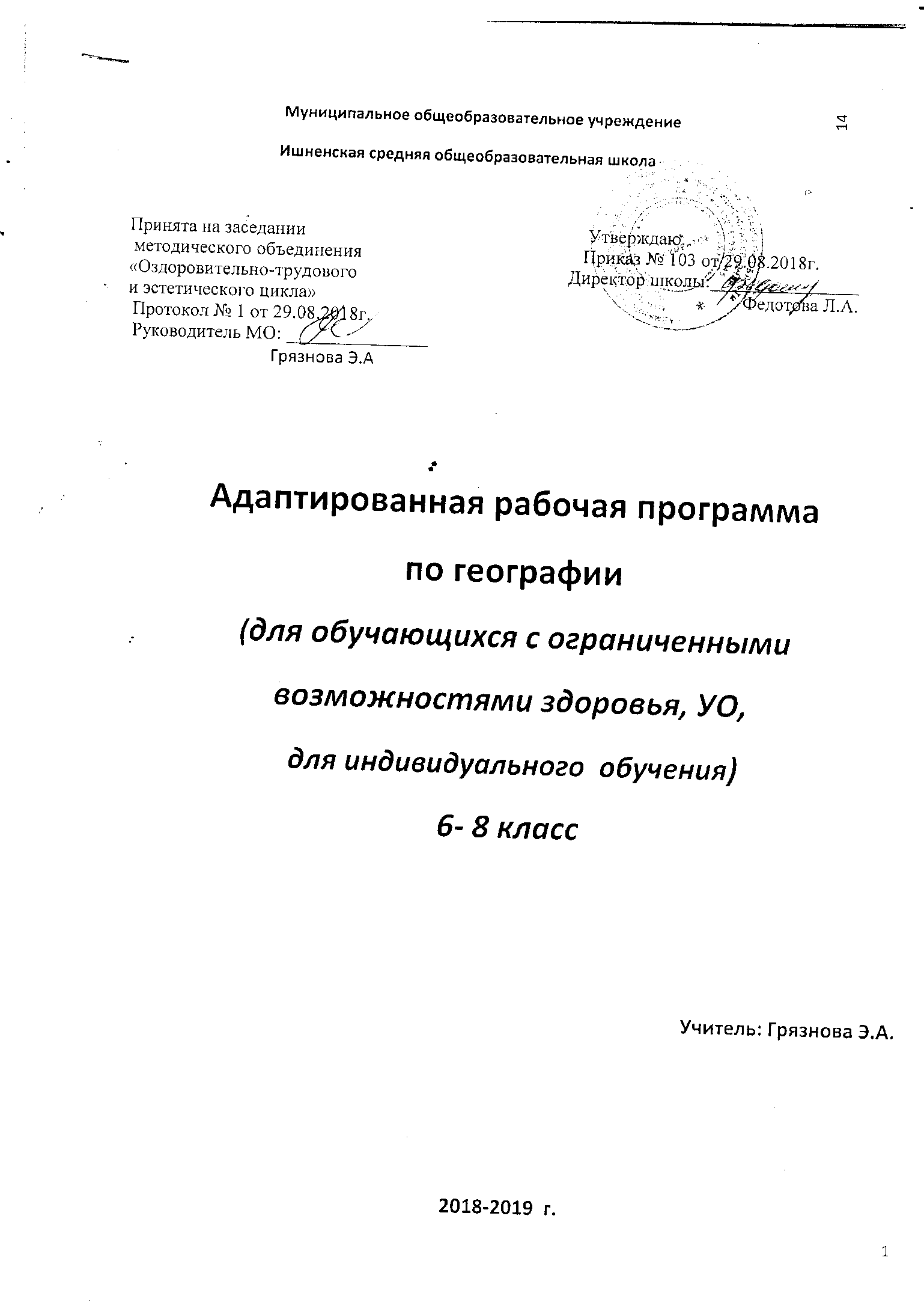 Пояснительная запискаВ соответствии с п. 2. ст. 32 Закона РФ «Об образовании» в компетенцию образовательного учреждения входит разработка и утверждение рабочих программ учебных курсов и дисциплин. Рабочая программа учителя должна давать представление о том, как в практической деятельности педагога реализуются компоненты (федеральный, региональный, школьный) государственного образовательного стандарта при изучении конкретного предмета. Рабочая программа – документ, созданный учителем на основе примерной или авторской программы  с учётом целей и задач Образовательной программы учреждения и отражающий пути реализации содержания учебного предмета.Статья 28 Закона РФ «Об образовании» относит разработку примерных программ к компетенции Российской Федерации в области образования в лице ее федеральных органов государственной власти. Примерная программа является основой для создания рабочих программ и ориентиром при                          разработке авторских.Авторская программа (программа, разработанная одним или группой авторов) – документ, созданный на основе государственного образовательного стандарта, определяющий содержание образования определенного предмета. Для авторской программы характерны оригинальная концепция и построение содержания. Внедрению в практику работы общеобразовательных учреждений авторской программы предшествует ее экспертиза и апробация.Рабочая программа составляется учителем-предметником по определенному учебному предмету и рассчитана, как правило, на учебный год или ступень обучения. Например, «Рабочая программа курса биологии в 6 классе», «Рабочая программа  по биологии». Рабочие программы представляются на утверждение директору школы в начале учебного года. Директор школы вправе провести экспертизу рабочих программ непосредственно в образовательном учреждении или с привлечением внешних  экспертов на соответствие требованиям государственного стандарта.Рабочие программы утверждаются приказом директора школы. При несоответствии рабочей программы установленным требованиям, директор школы накладывает резолюцию о необходимости доработки с указанием конкретного срока.Основные функции рабочей программы2.1. Нормативная, то есть программа является документом, обязательным для выполнения в полном       объёме.2.2. Целеполагание,  то есть определяет ценности и цели, ради достижения которых она введена в ту или иную образовательную область.2.3. Содержательная, то есть фиксирует состав учебных элементов, подлежащих усвоении. обучающимися, а также степень их трудности.2.4. Процессуальная, то есть определяет логическую последовательность усвоения элементов содержания, организационные формы и методы, средства и условия обучения.ПОЯСНИТЕЛЬНАЯ ЗАПИСКАК РАБОЧЕЙ ПРОГРАММЕРабочая программа составлена на основе следующих нормативно-правовых и инструктивно-методических документов:- Программы специальной (коррекционной) образовательной школы VIII вида: 5-9 кл./ Под редакцией В.В. Воронковой  (раздел «География 6-9 классы» автор Т.Г. Лифанова). – Москва: Гуманитарный издательский центр ВЛАДОС, 2001 г. – Сб. 1.	Рабочая программа построена с учетом реализации межпредметных связей с курсом природоведения 5 класса, в ходе которого изучались основные знания о неживой природе; формировались представление о мире, который окружает человека.Рабочая программа по географии основывается на миссии МСКОУ школы № 60, которая заключается в том, чтобы «Понять. Принять. Полюбить. Развить и научить» и реализует её на уроках данного цикла. Цель школьного курса географии – дать элементарные, но научные и систематические сведения о природе, населении, хозяйстве своего края, России и зарубежных стран, показать особенности взаимодействия человека и природы, познакомить с культурой и бытом разных народов, помочь усвоить правила поведения в природе.	География дает благодатный материал для патриотического, интернационального и экологического воспитания учащихся.Данная рабочая программа составлена с учетом психофизических особенностей учащихся с интеллектуальной недостаточностьюЛичностными результатами изучения курса являются:развитие любознательности и формирование интереса к изучению курса географии;развитие интеллектуальных и творческих способностей учащихся;воспитание ответственного отношения к природе, осознание необходимости защиты окружающей среды;развитие мотивации к изучению предмета.Метапредметными результатами изучения курса являются:овладение способами самоорганизации учебной деятельности, что включает в себя умения: с помощью учителя ставить цели и планировать личную учебную деятельность; по возможности оценивать свой вклад в деятельность класса (группы); с помощью учителя проводить самооценку уровня личных учебных достижений;формирование приемов работы с информацией: поиск и отбор с помощью учителя источников информации (справочные издания на печатной основе и в виде CD, Интернет и т.д.), в соответствии с учебной задачей или жизненной ситуацией, ее понимание;формирование учебно-логических умений и навыков: с помощью учителя делать выводы и анализировать материал, сравнивать, исключать и обобщать учебный материал.	Познание мира предполагает изучение системы взаимосвязанных дисциплин, обеспечивающих преемственность содержания. Курс географии имеет много смежных тем с биологией, историей, русским языком, чтением, математикой, изобразительным искусством, СБО и другими предметами.	Учитывая общие и специальные задачи коррекционной школы, данная рабочая программа предусматривает повторяемость материала (в разных формах и объеме). Ряд тем постепенно усложняется и расширяется от 6 к 9 классу, что способствует более прочному усвоению элементарных географических знаний умственно отсталыми учащимися.	Учебный материал расположен по годам обучения следующим образом:6 класс – «Начальный курс физической географии»;7 класс – «География России»;8 класс – «География материков и океанов»;	В рабочей программе выделены практические работы, указаны межпредметные связи, а также по годам обучения сформулированы основные требования к знаниям и умениям школьников.Рабочая программа в соответствии с ОБУП и Учебным планом МСКОУ школы № 60 в 6-9 классах рассчитана на 35 учебных недель (от 67 до 70 часов, по 2 часа в неделю в соответствии с расписанием)6 класс – 68 часов в неделю7 класс – 68 часов в неделю8бкласс  – 68 часов в неделю	Предлагаемое в рабочей программе распределение часов по темам соответствует авторской программе Т.Г. Лифановой «География 6-9 классы».Распределение учебных часов по разделам курса и последовательность изучения тем и разделов по программе осуществляется следующим образом:6 классВведение – 4 часаОриентирование на местности – 5 часовФомы поверхности Земли – 4 часаВода на Земле – 10 часовПлан и карта – 9 часовЗемной шар – 14 часовКарта России – 22 часа7 классОбзорные уроки – 2 часаЗона арктических пустынь – 6 часовЗона тундры – 8 часовЛесная зона – 19 часовСтепи – 9 часовПолупустыни и пустыни – 6 часовСубтропики – 2 часаВысотная поясность в горах – 8 часов8 классАфрика – 11 часовАвстралия – 8 часовАнтарктида – 6 часовАмерика – 21 часовЕвразия – 17 часовУчебно-методическое обеспечение учебного курса:6 классУчебно-дидактический материал для учащихсяЛифанова Т.М., Соломина Е.Н. Начальный курс физической географии: 6 класс: учебник для специальных (коррекционных) образовательных учреждений VIII вида. – М.: Просвещение, 2006Лифанова Т.М. Рабочая тетрадь по физической географии 6 класс. М.: Просвещение, 2001Атлас 6 классМетодические пособия для учителяГеография. Энциклопедия для детей. М.: «Махаон», 2000Петрова Н.Н. География начальный курс: 6 класс. М.: Дрофа, 1997Воробьёва Т.Н. География 6 класс : поурочное планирование к учебнику. Волгоград, «Учитель – АСТ»2002Чичерина О.В. Тематический тестовый контроль по начальному курсу географии 6 класс. М.: Сфера, 2000Каткова Е.Г. Сборник тестовых заданий и итогового контроля природоведения 4 класс. М. : «Интеллект – Центр», 20017 классУчебно-дидактический материал для учащихсяЛифанова Т.М., Соломина Е.Н. География материков и океанов 7 класс. Учебник для специальных (коррекционных) ОУ VIII вида. М.: «Просвещение», 2004 Лифанова Т.М. Рабочая тетрадь по физической географии России. М.: «Просвещение», 2001Атлас 7 классМетодические пособия для учителяМитрофанов И.В. Тематические игры по географии. Методика проведения игр: вопросы, задания, ключи. М.: «Сфера», 2002Григорьева Е.В. Природа Южного Урала. Челябинск, 20018 классУчебно-дидактический материал для учащихсяЛифанова Т.М., Соломина Е.Н. География материков и океанов 8 класс. Учебник для специальных (коррекционных) ОУ VIII вида. М.: «Просвещение», 2004 Атлас 8 классМетодические пособия для учителяГеография. Энциклопедия для детей. М.: «Махаон», 2000Новенко Д.В. Тематическое и поурочное планирование. География 7 класс. М.: «Просвещение», 1997Крылова О.В. Методическое пособие по географии материков и океанов. 7 класс. М.: «Просвещение», 1997Лазаревич К.С. Я иду на урок географии: Физическая география материков и океанов: книга для учителя. М.: «Первое сентября», 2000ОСНОВНОЕ СОДЕРЖАНИЕ ПРЕДМЕТА, ПРАКТИЧЕСКИЕ РАБОТЫ6 класс	Учащиеся научатся ориентироваться на местности, познакомятся с физической картой России, ее географическим положением, границами, формами земной поверхности, водоемами. Этот раздел предполагает проведение экскурсий с целью формирования более точных географических представлений о формах земной поверхности и водоемах своей местности. Изучаются темы «Явления природы», «Краткие сведения о Земле, Солнце и Луне», «Освоение космоса». Это позволит своевременно начать формирование элементарных географических знаний и тесной связи с физическими и астрономическими, что создает наиболее полное представление о планете Земля и ее оболочках. Практические работы:Упражнение в определении направлений на местности, плане и карте.	Упражнения в умении обозначать направления на плане и контурной карте.	Упражнения в измерении расстояний на местности и изображение их на плане (чертеже) в масштабе.	Вычерчивание простейших планов (нескольких предметов, класса).	Изготовление в столярной мастерской во внеклассное время съемного плана-макета школьного участка.	Зарисовка в тетрадях и изготовление таблицы условных знаков плана, условных знаков и цветов физической карты.	Чтение простейших планов по условным знакам (школьного участка, местности).	Изготовление топографического лото.	Моделирование из пластилина и воды реки, озера, острова, полуострова или изготовление макетов.	Зарисовка схем реки, озера, колодца, острова, полуострова.	Проведение опытов, доказывающих:растворение морской соли в воде и сравнение ее по вкусу с пресной водой;очистка воды фильтрованием.Упражнение в определении направления течения реки, различение берегов и других ее частей.Изготовление из пластилина модели земного шара с обозначением экватора и полюсов.Показ с помощью теллурия смены дня и ночи.Оформление таблицы океанов и материков.Обозначение на контурной карте материков и океанов, первых кругосветных путешествий.Вычерчивание в тетради схемы расположения поясов освещенности на земном шаре.«Опоясывание» глобуса лентами красного, зеленого и белого цветов. Прикрепление контуров растений и животных к соответствующим поясам освещенности.Обозначение границ нашей Родины, пограничных государств, нанесение названий изученных географических объектов на контурную карту России.Изготовление условных знаков полезных ископаемых и прикрепление их к магнитной карте.Изготовление планшетов: условный знак полезного ископаемого – образец из коллекции – его название – основные месторождения.Путешествия (на карте) по нашей стране.7 класс	Учащиеся знакомятся с природой и хозяйством России. Изучение вопросов физической, элементов экономической и социальной географии своей страны должно рассматриваться в тесной взаимосвязи, а природа изучаться как среда обитания и жизнедеятельности людей, как источник ресурсов для развития народного хозяйства. Значительное внимание уделено экологическим проблемам. Необходимо раскрыть причины обострения экологических ситуаций в районах южных морей, Волго-Каспийского бассейна, Прибайкалья и Забайкалья, районов Севера. На изучение «Географии России» отведен 7 класс, в содержании учебного материала выделены два основных блока:Особенности природы и хозяйства России (общая характеристика).Природные зоны России.Требуют особого внимания вопросы геополитического и экономико-географического положения России после распада СССР. Необходимо разъяснить направления экономической реформы в России, ее целям и приоритетам.При изучении курса необходимо констатировать новые национально-территориальные образования, подчеркивая культурные и этнографические особенности населения.При изучении природных зон России следует обратить внимание на географическое положение каждой природной зоны, ее рельеф, месторождения полезных ископаемых, экологические проблемы. Изучаются климат, водоемы, растительный и животный мир; города, занятия населения, заповедники и заказники каждой природной зоны.Практические работы:Работа с физической картой и картой природных зон России.Нанесение на контурные карты изученных объектов и надписывание их названий.Запись названий и зарисовка в тетрадях наиболее типичных для изучаемой природной зоны растений и животных.Изготовление из картона условных знаков полезных ископаемых.Вычерчивание схемы смены природных зон в горах и других схем, помогающих причинно-следственные зависимости.Изготовление несложных макетов по различным природным зонам.8 классТри четверти 8 класса отводится на изучение Мирового океана, Африки, Австралии, Антарктиды, Северной и Южной Америки. Учащиеся знакомятся с природой континентов, населением, особенностями хозяйственной деятельности, бытом, культурой людей, отдельными государствами. В четвертой четверти дается общий обзор природных условий Евразии.Практические работы:Обозначение океанов на контурной карте полушарий.Составление схемы хозяйственного использования океанов.Обозначение на контурной карте острова Мадагаскар, полуострова Сомали, рек Нил, Нигер, Заир, Атласских гор, Суэцкого канала, изученных государств Африки.Запись названий и зарисовки в тетрадях наиболее типичных растений и животных Африки.Обозначение на контурной карте островов Новая Гвинея, Тасмания, реки Муррей, городов Канберра, Сидней и Мельбурн.Обозначение на контурной карте Антарктиды.Обозначение на контурной карте Карибского моря, Гудзонова и Мексиканского заливов, островов Гренландия и Куба, полуостровов Аляска, Флорида, Калифорния, гор Кордильеры, рек Миссисипи и Миссури Великих озер. Нанесение изученных государств Северной Америки и их столиц.Обозначение на контурной карте острова Огненная Земля, Панамского канала, Амазонской равнины, гор Анд, реки Амазонки, озера Титикака, Магелланова пролива. Нанесение изученных государств Южной Америки и их столиц.Запись названий и зарисовки в тетрадях наиболее типичных растений и животных Южной Америки.Обозначение на контурной карте Евразии морей (Норвежское, Северное, Балтийское, Средиземное, Красное, Аравийское, Южно-Китайское, Восточно-Китайское, Желтое, Японское, Черное, Каспийское), заливов (Финский, Бенгальский, Персидский), островов (Великобритания, Шри-Ланка, Индонезия, Японские), полуостровов (Скандинавский, Пиренейский, Апеннинский, Балканский, Малая Азия, Аравийский, Индостан, Индокитай, Корея, Крымский), гор (Альпы, Пиренеи, Апеннины, Гималаи, Тянь-Шань, Кавказ), рек (Висла, Дунай, Эльба, Хуанхэ, Янцзы, Инд, Ганг, Днепр, Дон, Сырдарья, Амударья), озера Балхаш, пустынь (Гоби, Каракум, Кызылкум). Проведение границы между Европой и Азией.Запись в тетради названий типичных растений и животных Евразии.ТРЕБОВАНИЯ К УРОВНЮ ПОДГОТОВКИ ОБУЧАЮЩИХСЯ(предметные результаты)6 классУчащиеся должны знать:Что изучает география;Горизонт, линию и стороны горизонта;Основные формы земной поверхности;Виды водоемов, их различия;Меры по охране воды от загрязнения;Правила поведения в природе;Отличие плана от рисунка и географической карты;Масштаб, его обозначения;Основные направления на плане, географической карте;Условные цвета и знаки географической карты;Расположение воды и суши на Земле;Материки и океаны, их расположение на глобусе и карте полушарий;Солнце как ближайшую к Земле звезду и его значение для жизни на Земле;Значение запусков в космос искусственных спутников Земли и людей в космос, имена первых космонавтов;Различия в нагревании и освещении земной поверхности Солнцем;Расположение поясов освещенности на глобусе и карте полушарий;Основные типы климатов;Географическое положение нашей страны на физической карте России и корте полушарий.Учащиеся должны уметь:Определять стороны горизонта, ориентироваться по Солнцу, компасу, местным признакам;Выявлять на местности особенности рельефа, водоемов;Делать схематические зарисовки, простейшие модели и макеты изучаемых форм земной поверхности;Читать планы местности (для начальных классов массовой школы);Ориентироваться по плану, на географической карте, глобусе;Читать географическую карту;Составлять описания изучаемых объектов с опорой на карту и картины;Показывать на карте объекты, указанные в программе, обозначать их на контурной карте.7 классУчащиеся должны знать:Положение России на физической карте, карте полушарий и глобусе;Пояса освещенности, в которых расположена наша страна;Природные зоны России, зависимость их размещения от климатических условий и высоты над уровнем моря;Природные условия и богатства России, возможности использования их человеком;Типичных представителей животного и растительного мира в каждой природной зоне;Хозяйство, основное население, его занятия и крупные города в каждой природной зоне;Экологические проблемы и основные мероприятия по охране природы в России;Правила поведения в природе;Расположение географических объектов на территории России, указанных в рабочей программе.Учащиеся должны уметь:Показывать границы России на глобусе, карте полушарий, физической карте, карте природных зон России, давать элементарное описание природы по зонам, пользуясь картами;Показывать по картам (физической и природных зон России) географические объекты, указанные в программе, наносить их названия на контурную карту;Устанавливать взаимосвязь между климатом, растительным и животным миром, природными условиями и занятиями населения;Делать несложные макеты изучаемых природных зон;Принимать простейшие меры по охране окружающей среды, правильно вести себя в природе.8 классУчащиеся должны знать:Атлантический, Северный Ледовитый, Тихий, Индийский океаны. Географическое положение и их хозяйственное значение;Особенности географического положения, очертания берегов и природные условия каждого материка, население и его особенности размещения.Учащиеся должны уметь:Показывать на географической карте океаны, давать им характеристику;Определять на карте полушарий географическое положение и очертания берегов каждого материка, давать элементарное описание их природных условий.КОНТРОЛЬНО-ИЗМЕРИТЕЛЬНЫЕ МАТЕРИАЛЫКонтроль за знаниями, умениями и навыками обучающихся осуществляется в ходе устных опросов, проведения тестов, контрольных работ. Тексты контрольно-измерительных материалов создает учитель в соответствии с психофизическим особенностями каждого класса. Контроль осуществляется в конце каждой четверти (промежуточный контроль). В конце года проводится итоговая контрольная работа (итоговый контроль) по изученному материалу.КАЛЕНДАРНО-ТЕМАТИЧЕСКОЕ ПЛАНИРОВАНИЕ6 КЛАСС7 КЛАСС8 КЛАСС№Тема урока.ЧасыДата.Основные понятия, словарь.Выполнение практической части программы.Национально-региональный компонент.I  четверть. (17)I  четверть. (17)I  четверть. (17)I  четверть. (17)I  четверть. (17)I  четверть. (17)I  четверть. (17)IВВЕДЕНИЕ (4 часа)ВВЕДЕНИЕ (4 часа)ВВЕДЕНИЕ (4 часа)ВВЕДЕНИЕ (4 часа)ВВЕДЕНИЕ (4 часа)ВВЕДЕНИЕ (4 часа)1География – наука о природе Земли, населении и его хозяйственной деятельности.c. 4-71География, природа Земли, население, хоз. деятельность.Знакомство с учебником. Знакомство с физич. картой полушарий.Юж. Урал, столица Юж. Урала, население.2Наблюдения за изменениями высоты Солнца и погоды. Признаки времён года.с. 7-131Сутки, восход, заход, высота Солнца. Продолжительность дня и ночи, равноденствие. Температура воздуха, сезонные изменения.Чтение и обобщение календарей природы и труда.Признаки времён года на Южном Урале.3Компоненты погоды: осадки, ветер, облачность, температура. Явления природы. Меры предосторожности.с. 13-161Понятие о погоде: осадки, ветер, облачность, температура. Явления природы. Меры предосторожности.4Географические сведения о своей местности и труде населения. Экскурсия.с. 171Местность, Южный Урал, Челябинск, предприятия города, холмистая местность.Экскурсия для выяснения запаса элементарных геогр. представлений. ПР.Р.Геогр. положение Челябинской области, г. Челябинска. Промышленность города.IIОРИЕНТИРОВАНИЕ НА МЕСТНОСТИ (5 часов)ОРИЕНТИРОВАНИЕ НА МЕСТНОСТИ (5 часов)ОРИЕНТИРОВАНИЕ НА МЕСТНОСТИ (5 часов)ОРИЕНТИРОВАНИЕ НА МЕСТНОСТИ (5 часов)ОРИЕНТИРОВАНИЕ НА МЕСТНОСТИ (5 часов)ОРИЕНТИРОВАНИЕ НА МЕСТНОСТИ (5 часов)5Горизонт. Линия горизонта.с. 18-191Горизонт, поверхность Земли.Зарисовка линии горизонта.6Стороны горизонта.с. 20-211Название сторон горизонта.Зарисовка сторон горизонта. ПР.Р.7Компас и правила пользования им.с. 22-241Компас, строение, обозначение сторон горизонта.Схематическая зарисовка компаса.ПР.Р.8Ориентирование. Определение основных направлений по Солнцу, компасу, местным признакам и природным объектам.с. 24-271Ориентирование, направления ориентирования, местные признаки.Упражнения в определении сторон горизонта по солнцу и компасу. ПР.Р.9Экскурсия для закрепления понятий о горизонте и основных направлениях.1Направления ориентирования, компас, стороны горизонта.Упражнения в определении сторон горизонта по мест. признакам. ПР.Р.Местоположение здания школы, стадиона и т.д.IIIФОРМЫ И ПОВЕРХНОСТИ ЗЕМЛИ (4 часа)ФОРМЫ И ПОВЕРХНОСТИ ЗЕМЛИ (4 часа)ФОРМЫ И ПОВЕРХНОСТИ ЗЕМЛИ (4 часа)ФОРМЫ И ПОВЕРХНОСТИ ЗЕМЛИ (4 часа)ФОРМЫ И ПОВЕРХНОСТИ ЗЕМЛИ (4 часа)ФОРМЫ И ПОВЕРХНОСТИ ЗЕМЛИ (4 часа)10Экскурсия для ознакомления с формами рельефа своей местности.1Формы рельефа Челябинска.Экскурсия. ПР.Р.Знакомство с формами рельефа Челябинска.11Рельеф местности, его основные формы. Равнины (плоские и холмистые), холмы.с. 28-301Понятие рельефа, формы рельефа. Различие плоских и холмистых равнинПоказ на физической карте России равнин.Особенности рельефа Челябинской области.12Овраги, их образование.С. 31-321Образование оврагов, вред приносимый оврагами, борьба с оврагами.Моделирование из песка оврага. Зарисовка оврага. ПР.Р.Борьба с оврагами на территории Челябинской области.13Горы. Понятие о землетрясениях и извержениях вулканов.с. 33-381Образование гор, горы России. Образование вулканов. Вулканы на территории России. Землетрясения.Моделирование из пластилина горы, зарисовка горы. Показ по физ. карте гор. Зарисовка схемы вулкана в разрезе. ПР.Р.Уральские горы, местоположение, особенности.IVВОДА НА ЗЕМЛЕ (10 часов)ВОДА НА ЗЕМЛЕ (10 часов)ВОДА НА ЗЕМЛЕ (10 часов)ВОДА НА ЗЕМЛЕ (10 часов)ВОДА НА ЗЕМЛЕ (10 часов)ВОДА НА ЗЕМЛЕ (10 часов)14Вода на Земле.с. 39-421Водные ресурсы земли. Вода – как поверхность Земли. Понятие моря и океана. Вода солёная и пресная.Показ по физ. карте водоёмов.15Родник, его образование.с. 43-441Образование родников, их значение.Использование подземных вод,Зарисовка схемы образования родника. ПР.Р.16Колодец. Водопровод.с. 45-471Устройство колодца, Использование водопровода в быту очистка воды фильтрованием.Зарисовка схемы колодца. Опыт: очистка воды фильтрованием. ПР.Р.17Контрольная работа за четвертьПР.Р.IIчетверть. (14)IIчетверть. (14)IIчетверть. (14)IIчетверть. (14)IIчетверть. (14)IIчетверть. (14)IIчетверть. (14)18Река, её части. Горные и равнинные реки. с. 47-511Образование рек, части реки, определение, правого и левого берега. Отличие горных рек от равнинных. Скорость течения.Выделение частей реки. Зарисовка схемы реки. Реки Челябинской области. Горные реки Южного Урала.19Как люди используют реки. с. 51-531Использование рек в промышленности и с\х. Строительство ГЭС Значение воды в природе и жизни человека.Показ рек на физ. карте России.Использование рек Уральского региона в жизни и деятельности человека.20Озёра, водохранилища, пруды. Разведение рыб, птиц.с. 54-571Понятия: озеро, пруд, водохранилище. Отличие. Значение в жизнедеятельности человека.Зарисовка схемы озера. Показ на физической карте крупных озёр России.Водохранилища, пруды, озёра Челябинска.21Болота, их осушение.с. 57-601Образование болот, болотные пространства, трясина, торф, осушение болот.22Океаны и моря. Явления природы: ураганы, штормы.с. 60-631Определение понятий «море, океан», отличие от пресных водоёмов. Роль в жизни человека. Ураганы, штормы.Показ на физической карте океанов, морей России. Опыт: растворение морской соли в воде и сравнение её по вкусу с пресной водой. ПР.Р.23Острова и полуострова.с. 64-661Понятие острова и полуострова, отличие, заливы, бухты.Зарисовка схем острова и полуострова. Показ по карте. Моделирование из пластилина острова и полуострова. ПР.Р.24Водоёмы в нашей местности. Охрана воды от загрязнения.с. 66-681Обобщение знаний о водоёмах. Составление рассказа о водоёме Челябинской обл. Понятие охраны воды. Роль человека.Составление рассказа об одном из водоёмов Челябинской области.Движение «Зелёных» в Челябинске.VПЛАН И КАРТА (9 часов)ПЛАН И КАРТА (9 часов)ПЛАН И КАРТА (9 часов)ПЛАН И КАРТА (9 часов)ПЛАН И КАРТА (9 часов)ПЛАН И КАРТА (9 часов)25Рисунок и план предмета.с. 69-721План, рисунок, вид сверху, соотнесение рисунка и плана.Сравнение рисунка и плана предмета. Зарисовка предметов и их плана (вида сверху). ПР.Р.26Масштаб. Измерение расстояний и их изображение на плане по масштабу. Использование плана в практической деятельности человека.c. 72-741Масштаб, карта, план.Упражнения в измерении расстояний на местности и изображение их на плане в масштабе.27План класса.С. 74-761Масштаб, план, чертёж.Чтение планов по условным знакам. ПР.Р.28План школьного участка.с.76-781Вычерчивание простейшего плана, чтение плана по условным знакам. ПР.Р.Вычерчивание плана пришкольного участка (шк.60).29Условные знаки плана местности.с. 78-801Условные знаки.Упр. в определении направлений на плане, зарисовка в тетрадях условных знаков плана. ПР.Р.30План и географическая карта. Основные направления на карте. Масштаб карты.с. 81-831Карта, ориентирование по карте, масштаб, легенда карты.Упр в определении направлений по карте.31Контрольная работа за четверть1ПР.РIII четверть. (19)III четверть. (19)III четверть. (19)III четверть. (19)III четверть. (19)III четверть. (19)III четверть. (19)32Условные цвета физической карты.с. 83-861Легенда физической карты.Зарисовка в тетрадях и изготовление таблицы условных цветов карты. ПР.Р.33Условные знаки физической карты. с. 86-881Легенда карты, знаки физ. карты.Зарисовка в тетрадях условных знаков карты, прикрепление к соответствующему знаку иллюстрации. ПР.Р.34Физическая карта России. Значение географической карты в жизни и деятельности людей. С. 88-901Физ. карта, Россия, значение карты.Ориентировка по карте, нахождение географических объектов. ПР.Р.VIЗЕМНОЙ ШАР (14 часов)ЗЕМНОЙ ШАР (14 часов)ЗЕМНОЙ ШАР (14 часов)ЗЕМНОЙ ШАР (14 часов)ЗЕМНОЙ ШАР (14 часов)ЗЕМНОЙ ШАР (14 часов)35Планеты.с. 94-961Другие планеты Солнечной системы. Краткие сведения о планетах.Зарисовка схемы Солнечной системы (планеты). ПР.Р.363емля – планета. Доказательство шарообразности Земли. Освоение космоса.с. 96-1001Наша планета. Представления о Земле в древности. Доказательства, что Земля – шар. Освоение космоса.Знакомство с последними публикациями об освоении космоса в печати.37Глобус- модель Земного шара. Земная ось, экватор, полюса. Особенности изображения суши и воды на глобусе.с. 100-1021Глобус, полюса, земная ось, экватор. Изображение воды и суши на глобусе.Изготовление из пластилина модели земного шара с изображением экватора и полюсов. ПР.Р.38Физическая карта полушарий.С. 103-1041Полушария, масштаб, цвета карты.39Распределение воды и суши на Земле.С. 104-1051Глобус, карта, легенда карты, цвета воды и суши.Оформление таблицы названий океанов и материков. ПР.Р.40Океаны на глобусе и карте полушарий.с. 106-1081Количество океанов, их названия и местоположение на карте и глобусе. Значение.Работа с картой и глобусом. Обозначение на к\карте океанов. ПР.Р. (кон. карта)41Материки на глобусе и карте полушарий. Евразия, Африка, Северная Америка, Южная Америка, Австралия, Антарктида.С. 109-1121Понятие материка, местоположение.Западное полушарие, материки, Восточное полушарие. Первооткрыватели Америки и Антарктиды.Обозначение на к\карте данных материков. ПР.Р. (кон. карта)42Первые кругосветные путешествия.с. 112-1161Кругосветное путешествие (истор. справка) Путешественники.Обозначение на к\карте первых кругосветных путешествий. ПР.Р. (кон. карта)43Значение Солнца для жизни на Земле. Различие в освещении и нагревании солнцем земной поверхности (отвесные, наклонные и скользящие солнечные лучи).с. 116-1181Солнце- источник жизни на Земле.Теллурий.Опыт: показ с помощью теллурия смены дня и ночи. ПР.Р.44Понятие о климате, его отличие от погоды. Основные типы климата.с. 119-1221Климат, погода, отличие друг от друга.45Пояса освещённости: жаркий, умеренные, холодные. Изображение их на глобусе и карте полушарий.с. 122-1251Пять поясов, отличие друг от друга.Вычерч. в тетради схемы расположения поясов освещённости. Нанесение поясов освещён. на глобус ПР.Р. (кон. карта)Пояс освещённости Челябинской области.46Природа тропического пояса.с. 125-1281Материки тропического пояса. Тропические леса, их обитатели.Прикрепление картинок животных и растений к соответствующему поясу. ПР.Р.47Природа умеренных и полярных поясов.с. 128-1311Материки умеренных и полярных поясов, Океаны и моря. Природа поясов, деятельность человека.Прикрепление картинок животных и растений к соответствующему поясу.Особенности природы Челябинской области (умеренный пояс).VIIКАРТА РОССИИ (20 часов).КАРТА РОССИИ (20 часов).КАРТА РОССИИ (20 часов).КАРТА РОССИИ (20 часов).КАРТА РОССИИ (20 часов).КАРТА РОССИИ (20 часов).48Положение России на глобусе, карте полушарий, физической карте. Столица России- Москва.с. 132-1381Россия, столица, государство, Москва.49Границы России. Сухопутные границы на западе и юге.с. 138-1401Понятие границы, приграничных территорий, государства, граничащие с Россией на западе и юге.ПР.Р. Обозначение границ нашей Родины на к\карте.Челябинская область- приграничная территория.50Контрольная работа за четверть1ПР.Р.IVчетверть. (17)IVчетверть. (17)IVчетверть. (17)IVчетверть. (17)IVчетверть. (17)IVчетверть. (17)IVчетверть. (17)51Морские границы. Океаны и моря, омывающие берега России. Моря Северного Ледовитого океана.с. 140-1431Выход России в моря и океаны. Приграничные территории. Моря Северного Ледовитого океана.52Моря Тихого и Атлантического океанов. С. 143-1471Название морей, их местоположение.53Острова и полуострова России. с. 148-1521Острова  и полуострова Сев. Лед океана, Тихого и Атлантического океанов. Природные и климатические условия, растения, животные, жизнедеятельность людей.54Работа с контурными картами. 1Нанесение на к\карту морей бассейнов Тихого, Атлантического и Северного Ледовитого океанов. океанов. ПР.Р. 55Поверхность нашей страны. Низменности, возвышенности, плоскогорья.с. 152-1551Условные цвета на карте. Восточно-Европейская равнина, Среднерусская, Валдайская возвышенности, Среднесибирское плоскогорье,Прикаспийская низменность.Поверхность Южного Урала.56Горы: Урал, Кавказ, Алтай, Саяны.С.155-1581Горы: Уральские, Кавказские, Алтай, Саяны.Горы Южного Урала.57Работа с контурными картами.1Обозначение на к\картах низменностей, возвышенностей, плоскогорья.58Крупнейшие месторождения полезных ископаемых (каменного угля, нефти, железной и медной руд, природного газа).с. 159-1611Условные обозначения полезных ископаемых, месторождения, добыча.Изготовление условных знаков полезных ископаемых и прикрепление их к карте.Месторождения Южного Урала.59Работа с контурными картами.1Нанесение на к\карту крупнейших месторождений полезных ископаемых: каменного угля, нефти, железной и медной руды, природного газа. ПР.Р.60Реки: Волга с Окой и Камой. Водохранилища, каналы, ГЭС.с. 162-1651Реки Европейской части России, притоки. Использование рек в народном хозяйстве. 61Реки: Дон, Днепр, Урал. Водохранилища, каналы, ГЭС.с. 166-1681Реки Европейской части России, притоки. Использование рек в народном хозяйстве.Реки Южного Урала 62Реки Сибири: Обь с Иртышём, Енисей с Ангарой. ГЭС.с. 168-1711Истоки рек, бассейны рек, значение рек в нар. хозяйстве.63Реки: Лена, Амур.с. 172-1741Истоки рек, бассейны рек, значение рек в нар. хозяйстве.64Озёра Ладожское и Онежское, Байкал. Работа с контурными картамис. 175-1771Местоположение, значение, природные условия, растит. и жив. мир, деятельность человека.Нанесение на к\карту изученных рек и озёр. ПР.Р.65Наш край на карте России.С.1781Путешествие по Южному Уралу ( по карте). ПР.Р.66Повторение начального курса физической географии.1Уральский регион на карте России. Природные условия, жив. и рас. мир Юж. Урала.Путешествие по Южному Уралу ( по карте).67Контрольная работа за год.1Контрольная работа за четверть ПР.Р.№Тема урока.ЧасыДатаОсновные понятия, словарь.Выполнение практической части программы.Национально-региональный компонент.Iчетверть (18)Iчетверть (18)Iчетверть (18)Iчетверть (18)Iчетверть (18)Iчетверть (18)Iчетверть (18)IОсобенности природы и хозяйства России (общая характеристика) (11 часов)Особенности природы и хозяйства России (общая характеристика) (11 часов)Особенности природы и хозяйства России (общая характеристика) (11 часов)Особенности природы и хозяйства России (общая характеристика) (11 часов)Особенности природы и хозяйства России (общая характеристика) (11 часов)Особенности природы и хозяйства России (общая характеристика) (11 часов)1Географическое положение России на карте мира. Морские и сухопутные границы.4-61Особенности геогр. положения. Границы и приграничные территории и государства.Нанесение изученных объектов на контурную карту России . ПР.Р.Челябинская область- приграничная территория.2Европейская и Азиатская части России.6-91Граница между Европой и Азией. Территориальное деление3Административное деление России. Федеральные округа.9-111Российская Федерация. Субъекты Федерации4Разнообразие рельефа. Острова и полуострова России.11-131Горы и равнины России.Особенности рельефа Южного Урала5Полезные ископаемые, их основные месторождения. Пути рационального использования.14-161Природные ресурсы. Месторождения ПИ. Условные знаки ПИ.Нанесение на контурную карту основных месторождений полезных ископаемых России. ПР.Р.ПИ Челябинской области.6Типы климата. Сравнительная характеристика климатических условий, жизнедеятельности людей в разных частях России.17-191Климатические пояса. Климат Севера, Европейской части, Сибири, юга России.Работа с физической картой России.Особенности климата Челябинской области.7Водные (гидроэнергетические) ресурсы России, их использование. Экологические проблемы.19-231Понятие «водные ресурсы», реки и озёра России. Решение экологических проблем.Работа с физической картой России.Водные ресурсы Южного Урала. Реки и озера нашего края.8Численность населения России. Размещение по территории России. Народы России.23-251Многонациональность России. Вероисповедания народов России. Городское и сельское население.Работа с картой плотности населения РоссииНароды Южного Урала.9Промышленность – основа хозяйства, её отрасли.25-271Отрасли промышленности. Выпускаемая продукция.Особенности промышленного развития Челябинска.10Особенности развития сельского хозяйства и транспорта. Экологические проблемы.27-301Ведущие отрасли сельского хозяйства России. Продукция сельского хозяйства. Экологические проблемы и их решения.Особенности развития сельского хозяйства Южного Урала.11Уровни экономического развития Европейской и Азиатской частей России. Пути решения Экологических проблем.30-321Развитие Европейской и Азиатской частей России. Решение Экологических проблем РФ.IIПРИРОДНЫЕ ЗОНЫ РОССИИ (59 часов).ПРИРОДНЫЕ ЗОНЫ РОССИИ (59 часов).ПРИРОДНЫЕ ЗОНЫ РОССИИ (59 часов).ПРИРОДНЫЕ ЗОНЫ РОССИИ (59 часов).ПРИРОДНЫЕ ЗОНЫ РОССИИ (59 часов).ПРИРОДНЫЕ ЗОНЫ РОССИИ (59 часов).12Природные зоны России. Значение зональных различий для специализации сельского хозяйства и жизни людей.33-351Понятие природной зоны, климатические пояса России. Значение знаний о прир. зонах для развития с\х, жизни людей.Работа с физ. картой и картой природных зон России13Карта природных зон России.35-361Легенда карты, чтение карты.Работа с картой природных зон РоссииIIIЗОНА АРКТИЧЕСКИХ ПУСТЫНЬ (6 часов)ЗОНА АРКТИЧЕСКИХ ПУСТЫНЬ (6 часов)ЗОНА АРКТИЧЕСКИХ ПУСТЫНЬ (6 часов)ЗОНА АРКТИЧЕСКИХ ПУСТЫНЬ (6 часов)ЗОНА АРКТИЧЕСКИХ ПУСТЫНЬ (6 часов)ЗОНА АРКТИЧЕСКИХ ПУСТЫНЬ (6 часов)14Положение на карте. Моря и острова.37-391Географическое положение. Клим. пояс. Арктика.Работа с к\картой, обозначение границ природной зоны. ПР.Р15Климат. Особенности природы.40-411Особенности клим. условий зоны арктических пустынь.16Растительный и животный мир. Охрана природы/41-451Особенности растительности и жив. мира Арктики.Составление таблицы «Животный и растительный мир Арктики».17Население и его основные занятия.45-461Коренное население тундры: якуты, ненцы, чукчи. Основные занятия населения18Контрольная работа за четверть.1Контрольная работа ПР.Р.IIчетверть (14)IIчетверть (14)IIчетверть (14)IIчетверть (14)IIчетверть (14)IIчетверть (14)IIчетверть (14)19Северный морской путь. 47-481Моря Северного Ледовитого океана, особенности навигации. Значение с. м. пути для экономики России.IV20Положение на карте. Острова и полуострова. Поверхность. Полезные ископаемые.49-511Работа с легендой карты. Названия островов и полуостровов тундры. Рельеф, полезные ископаемыеРабота с к\картой, обозначение границ природной зоны. ПР.Р21Климат. Водоёмы тундры.51-531Суровый край, полярная ночь, полярный день, вечная мерзлота. Болота. Водоемы зоны тундры.22Особенности природы. Растительный мир.53-551Влияние клим. условий на растительный. мир тундры.Запись и зарисовка типичных для тундры растений23Животные тундры.56-581Влияние клим. условий на животный мир тундры.Запись в тетрадь животных тундры.24Хозяйство. Население и его основные занятия.58-611Малые народы, населяющие зону тундры. Основные занятия коренных народов Севера.Составление таблицы «Основные занятия населения зоны тундры».25Города: Мурманск, Архангельск.61-631Инфраструктура городов, промышленность.Нанесение на к\карту. ПР.Р.26Города: Нарьян–Мар, Норильск, Анадырь.63-651Инфраструктура городов, промышленность.Нанесение на к\карту. ПР.Р.27Экологические проблемы Севера. Охрана природы тундры.65-661Заповедные места тундры. Меры, принимаемые человеком для сохранения хрупкой природы тундры.VЛЕСНАЯ ЗОНА. (19 часов)ЛЕСНАЯ ЗОНА. (19 часов)ЛЕСНАЯ ЗОНА. (19 часов)ЛЕСНАЯ ЗОНА. (19 часов)ЛЕСНАЯ ЗОНА. (19 часов)ЛЕСНАЯ ЗОНА. (19 часов)28Положение на карте. Поверхность, полезные ископаемые. Экологические проблемы.67-701Местоположение лесной зоны. Рельеф. Месторождения полезных ископаемых. Решение экологических проблем.Нанесение на к\карту изучаемых объектов, обозначение условных границ природной зоны. ПР.Р.29Климат. Особенности природы.70-721Климатические особенности, европейской и азиатской частей лес. зоны.30Реки, озёра, каналы. Экологические проблемы водных ресурсов.72-751Реки, протекающие по территории лесной зоны. Особенности рек, озёр. Использование их человеком. Решение экологических проблем.Нанесение на к\карту изучаемых объектов. ПР.Р.31Природные богатства лесной зоны. Растительный мир. Хвойные леса.75-771Сравнительная характеристика растительности тундры и лесной зоны. Виды лесов. Виды растений.Запись в тетради типичных растений хвойных лесов. Зарисовка. ПР.Р.32Контрольная работа за четверть.1Контрольная работа ПР.Р.III четверть. (20)III четверть. (20)III четверть. (20)III четверть. (20)III четверть. (20)III четверть. (20)III четверть. (20)33Смешанные леса.78-791Растения смешанных лесов. Сравнение европейской и азиатской части зоны.Запись в тетради типичных растений смешанных лесов.ПР.Р.Смешанные леса Южного Урала34Лиственные леса. 79-811Растения лиственных лесов. Сравнение европейской и азиатской части зоны.Запись в тетради типичных растений лиственных лесов. ПР.Р.35Животный мир лесной зоны.81-851Сравнительная характеристика животных лесной зоны и тундры. Травоядные, всеядные, хищники.Запись в тетради типичных животных смешанных и лиственных лесов.Животные лесов Урала.36Пушные звери.85-881Особенности пушных животных. Разведение пушных зверей.37Какую пользу приносит лес. Лесной промысел. Охота.88-891Роль леса в жизни людей. Польза леса для населения. Охрана лесов.Лесной промысел на Южном Урале38Промышленность и сельское хозяйство Центральной России.90-921Особенности развития промышленности и с\х Центральных областей РФ.39Города Центральной России.93-961Инфраструктура городов, промышленность, занятия населения. Ёё влияние на занятия населения.Нанесение на к\карту изучаемых объектов. ПР.Р.40Особенности развития хозяйства Северо–Западной России.96-981Особенности развития промышленности и с\х Северо-Западных областей РФ.41Города: Санкт – Петербург, Новгород, Псков, Калининград.98-1011Инфраструктура городов, промышленность, занятия населения. Ёё влияние на занятия населения.Нанесение на к\карту изучаемых объектов. ПР.Р.42Западная Сибирь.101-1031Инфраструктура городов, промышленность, занятия населения. Ёё влияние на занятия населения.Нанесение на к\карту изучаемых объектов. ПР.Р.43Восточная Сибирь.103-1061Инфраструктура городов, промышленность, занятия населения. Ёё влияние на занятия населения.Нанесение на к\карту изучаемых объектов. ПР.Р.44Дальний Восток.106-1091Инфраструктура городов, промышленность, занятия населения. Ёё влияние на занятия населения.Нанесение на к\карту изучаемых объектов. ПР.Р.45Заповедники и заказники лесной зоны. Охрана леса. Правила поведения в лесу.109-1121Значение леса в жизни человека. Охрана лесов. Заповедники.Запись заповедников, нахождение их на карте.46Обобщающий урок по лесной зоне.1121VIЗОНА СТЕПЕЙ. (9часов)ЗОНА СТЕПЕЙ. (9часов)ЗОНА СТЕПЕЙ. (9часов)ЗОНА СТЕПЕЙ. (9часов)ЗОНА СТЕПЕЙ. (9часов)ЗОНА СТЕПЕЙ. (9часов)47Положение на карте. Поверхность и полезные ископаемые. Климат. Реки. Проблема водоснабжения.113-1151Общая характеристика зоны степей. Рельеф, полезные ископаемые. Клим. условия. Особенности рек. Проблемы региона.Нанесение на к\карту изучаемых объектов. Нанесение условных границ природной зоны. ПР.Р.Сухие степи Урала.48Растения зоны степей.116-1171Виды растений. Особенности флоры.Заполнение таблицы:   «Растения зоны степей».Растения сухих степей Урала.49Животный мир степей.118-1191Особенности фауны степной зоны. Влияние климата на животный мир.Заполнение таблиц «Животные чернозёмных степей, «Приспособление животных к жизни в степной зоне».Животные сухих степей Урала.50Хозяйство.119-1211Промышленность и с\х зоны степей. Особенности ведения с\х.51Население и его основные занятия.121-1241Народы, проживающие на территории зоны степей, малые народы, особенности жизнедеятельности.52Контрольная работа за четверть.1Контрольная работа ПР.Р.IVчетверть. (18)IVчетверть. (18)IVчетверть. (18)IVчетверть. (18)IVчетверть. (18)IVчетверть. (18)IVчетверть. (18)53Города степной зоны: Самара, Саратов, Волгоград.124-1261Инфраструктура городов, промышленность, занятия населения. Ёё влияние на занятия населения.Нанесение на к\карту изучаемых объектов. ПР.Р.54Города степной зоны: Ростов–на-Дону, Ставрополь, Краснодар.126-1281Инфраструктура городов, промышленность, занятия населения. Ёё влияние на занятия населения.Нанесение на к\карту изучаемых объектов. ПР.Р.55Охрана природы зоны степей. 129-1301Заповедники и заказники зоны степей. Экологические проблемы и пути их решения.VIIПОЛУПУСТЫНИ И ПУСТЫНИ. (6 часов)ПОЛУПУСТЫНИ И ПУСТЫНИ. (6 часов)ПОЛУПУСТЫНИ И ПУСТЫНИ. (6 часов)ПОЛУПУСТЫНИ И ПУСТЫНИ. (6 часов)ПОЛУПУСТЫНИ И ПУСТЫНИ. (6 часов)ПОЛУПУСТЫНИ И ПУСТЫНИ. (6 часов)56Положение на карте. Поверхность. Полезные ископаемые.131-1321Общая характеристика зоны пустынь и полупустынь. Рельеф, полезные ископаемые. Клим. условия. Особенности рек. Проблемы региона.Нанесение на к\карту изучаемых объектов. Нанесение условных границ природной зоны. ПР.Р.57Климат. Реки. Охрана природы.133-1351Характеристика клим. условий (континентальный климат). Реки: Волга, Ахтуба, характеристика, значение в жизни человека. Солёные озёра: Эльтон, Баскунчак. Астраханский заповедник.Работа с физической картой России.58Растительный мир и его охрана.135-1371Флора пустынь и полупустынь (саксаул, типчак, солянка, перекати-поле, верб. колючка). Особенности растений, приспособление к клим. условиям.Заполнение таблицы «Растения пустыни».59Животный мир. Охрана животных.138-140Особенности фауны, приспособление животных к клим. условиям.Заполнение таблицы «Приспособленность животных к сухому жаркому климату»60Хозяйство. Основные занятия населения.140-1421Народы, населяющие зону. Основные занятия населения. Особенности промышленности и с\х.Вычерчивание схемы, устанавливающей причинно-следственные связи «Пустыня».61Города зоны полупустынь и пустынь (Астрахань, Элиста).142-1431Инфраструктура городов, промышленность, занятия населения. Ёё влияние на занятия населения.Нанесение на к\карту изучаемых объектов. ПР.Р.VIIIСУБТРОПИКИ. (2 часа)СУБТРОПИКИ. (2 часа)СУБТРОПИКИ. (2 часа)СУБТРОПИКИ. (2 часа)СУБТРОПИКИ. (2 часа)СУБТРОПИКИ. (2 часа)62Положение на карте. Поверхность. Климат. Растительный и животный мир влажных субтропиков. Охрана природы.144-1481Общая характеристика зоны субтропиков. Рельеф, полезные ископаемые. Клим. условия. Особенности рек. Проблемы региона. Особенности флоры и фауны, влияние климата на животный и растительный мир.Нанесение на к\карту изучаемых объектов. Нанесение условных границ природной зоны. ПР.Р.63Курортное хозяйство. Населения, его основные занятия. Города - курорты: Анапа, Геленджик, Туапсе, Сочи.148-1501Инфраструктура городов, промышленность, занятия населения. Ёё влияние на занятия населения. Традиции, культура, быт, национальный состав. Основные занятия.Нанесение на к\карту изучаемых объектов. ПР.Р.ВЫСОТНАЯ ПОЯСНОСТЬ В ГОРАХ. (7 часов).ВЫСОТНАЯ ПОЯСНОСТЬ В ГОРАХ. (7 часов).ВЫСОТНАЯ ПОЯСНОСТЬ В ГОРАХ. (7 часов).ВЫСОТНАЯ ПОЯСНОСТЬ В ГОРАХ. (7 часов).ВЫСОТНАЯ ПОЯСНОСТЬ В ГОРАХ. (7 часов).ВЫСОТНАЯ ПОЯСНОСТЬ В ГОРАХ. (7 часов).64Положение на карте (Северный Кавказ, Урал, Алтай, Саяны). Поверхность. Полезные ископаемые. Климат.151-1551Общая характеристика природной зоны. Рельеф, полезные ископаемые. Климатические условия.Нанесение на к\карту изучаемых объектов. Нанесение условных границ природной зоны. ПР.Р.65Особенности природы и хозяйства Северного Кавказа. Города: Минеральные Воды, Нальчик, Грозный и др.156-1591Инфраструктура городов, промышленность, занятия населения. Ёё влияние на занятия населения.Нанесение на к\карту изучаемых объектов. ПР.Р.66Хозяйство, города, экологические проблемы Урала (Екатеринбург, Челябинск и др.)159-1621Инфраструктура городов, промышленность, занятия населения. Ёё влияние на занятия населения.Нанесение на к\карту изучаемых объектов. ПР.Р.Богатство Уральских гор. Экологические проблемы.67Алтайские горы. Население. Хозяйство. Кузнецкий угольный бассейн. Города: Барнаул, Кемерово, Горно-Алтайск и др.163-1651Инфраструктура городов, промышленность, занятия населения. Ёё влияние на занятия населения.Нанесение на к\карту изучаемых объектов. ПР.Р.68Восточная Сибирь. Хозяйство Восточной Сибири. Население. Города. Охрана природы.166-1691Инфраструктура городов, промышленность, занятия населения. Ёё влияние на занятия населения.Нанесение на к\карту изучаемых объектов. ПР.Р.№Тема урока.ЧасыДатаОсновные понятия. Словарь.Выполнение практической части программы.НРКIчетверть. (18)Iчетверть. (18)Iчетверть. (18)Iчетверть. (18)Iчетверть. (18)Iчетверть. (18)Iчетверть. (18)IВВЕДЕНИЕ. (2 часа)ВВЕДЕНИЕ. (2 часа)ВВЕДЕНИЕ. (2 часа)ВВЕДЕНИЕ. (2 часа)ВВЕДЕНИЕ. (2 часа)ВВЕДЕНИЕ. (2 часа)1Что изучает география материков и океанов. Материки и океаны на глобусе и физической карте полушарий.с. 4-51Введение в тему. Повторение понятий: суша, океан, остров, материк. План изучения материков и океанов.Работа с глобусом и физической картой полушарий.2Мировой океан.с. 6-81Мировой океан. План изучения океанов (алгоритм).Работа с глобусом и физической картой полушарий.IIОКЕАНЫ. (5 часов)ОКЕАНЫ. (5 часов)ОКЕАНЫ. (5 часов)ОКЕАНЫ. (5 часов)ОКЕАНЫ. (5 часов)ОКЕАНЫ. (5 часов)3Атлантический океан. Хозяйственное значение. Судоходство.с. 8-12Работа по алгоритму.Обозначение океанов на к\карте полушарий. ПР.Р.4Северный Ледовитый океан. Хозяйственное значение. Судоходство.с. 12-161Работа по алгоритму.Обозначение океанов на к\карте полушарий. ПР.Р.5Тихий океан. Хозяйственное значение. Судоходство.с.16-191Работа по алгоритму.Обозначение океанов на к\карте полушарий. ПР.Р.6Индийский океан. Хозяйственное значение. Судоходство.с. 19-211Работа по алгоритму.Обозначение океанов на к\карте полушарий. ПР.Р.7Современное изучение Мирового океана.с. 21-231Изучение Мирового океана. Значение в жизни человека. Экологические проблемы.IIIАФРИКА. (11 часов)АФРИКА. (11 часов)АФРИКА. (11 часов)АФРИКА. (11 часов)АФРИКА. (11 часов)АФРИКА. (11 часов)8Географическое положение, очертание берегов, острова и полуострова.с. 24-261Особенности геогр. положения. Место на карте и глобусе. Океаны, омыв. берега Африки. Острова и полуострова.Обозначение на к\карте изучаемых географических объектов. ПР.Р.9Разнообразие рельефа, климата и природных условий.с. 27-291Особенности поверхности континента. Климат Африки. Пустыня Сахара. Реки и озёра континента. Полезные ископаемые.Обозначение на к\карте  крупнейших рек Нил, Нигер, Заир; Атласских гор, озёр: Чад, Виктория, Суэцкого канала. ПР.Р.10Растения тропических лесов.с. 30-331Особенности флоры тропических лесов. Влияние климата на рас. мир тропических лесов.Запись в тетрадь типичных растений тропических лесов.11Животные тропических лесов.с.33-361Особенности фауны тропических лесов. Влияние климата на жив. мир тропических лесов.Запись животных тропических лесов.12Растительный мир саванн.с. 37-401Особенности флоры саванн, влияние жаркого климата на рас. мир.Запись в тетрадь типичных растений саванн.13Животный мир саванн.с. 40-441Особенности фауны саванн, влияние жаркого климата на животный мир.Зарисовка в тетрадь типичных животных саванн.14Растительный и животный мир пустынь.с. 45-481Особенности флоры и фауны пустынь, влияние жаркого климата на животный и растительный мир.Запись названий растений и животных пустынь.`15Население. Жизнь и быт народов.с. 48-521Национальный состав континента, культура, быт, особенности народов Африки.16Государства, их столицы: Египет.с. 52-551Особенности каждого государства, столица, национальный состав, полезные ископаемые.Обозначение на к\карте изучаемых государств. ПР.Р.17Государства, их столицы: Эфиопия, ЮАР.с. 55-57, 66-691Особенности каждого государства, столица, национальный состав, полезные ископаемые.Обозначение на к\карте изучаемых государств. ПР.Р.18Обобщающий урок. Контрольная работа за четвертьс. 69 1ПР.РII четверть. (14 часов)II четверть. (14 часов)II четверть. (14 часов)II четверть. (14 часов)II четверть. (14 часов)II четверть. (14 часов)II четверть. (14 часов)IVАВСТРАЛИЯ. (8 часов)АВСТРАЛИЯ. (8 часов)АВСТРАЛИЯ. (8 часов)АВСТРАЛИЯ. (8 часов)АВСТРАЛИЯ. (8 часов)АВСТРАЛИЯ. (8 часов)19Географическое положение, очертания берегов, острова.с. 70-721Особенности геогр. положения. Место на карте и глобусе. Океаны, омыв. берега Австралии. Острова.Обозначение на к\карте изучаемых географических объектов. ПР.Р.20Природные условия, поверхность, климат. Реки и озёра.с. 73-751Рельеф Австралии, климат. Водоёмы континента.Обозначение на к\карте изучаемых географических объектов. ПР.Р.21Остров Новая Гвинея. Путешествие в Австралию Н. Н. Миклухо-Маклая.с. 85-871Особенности путешествия.Обозначение на к\карте изучаемых географических объектов. ПР.Р.22Растительный мир.с. 75-771Растительный мир континента. Влияние клим. условий на флору . Заповедники.Запись в тетрадь наиболее типичных растений Австралии.23Животный мир. Охрана природы.с. 77-801Животный мир континента. Влияние клим. условий на фауну. Заповедники.Запись в тетрадь наиболее типичных животных Австралии.24Население (коренное и пришлое).с. 80-821Национальный состав континента. Население пришлое и коренное. Культура и быт народов.25Государство Австралийский Союз. Города Канберра, Сидней, Мельбурн.с. 83-851Особенности государства, столицы. Промышленность, инфраструктура.Обозначение на к\карте изучаемых географических объектов. ПР.Р.26Обобщающий урок.1VАНТАРКТИДА. (6 часов)АНТАРКТИДА. (6 часов)АНТАРКТИДА. (6 часов)АНТАРКТИДА. (6 часов)АНТАРКТИДА. (6 часов)АНТАРКТИДА. (6 часов)27Географическое положение, очертание берегов. Южный полюс.с. 88-911Особенности геогр. положения материка , моря и океаны, омывающие берега.Обозначение на к\карте изучаемых географических объектов. ПР.Р.28Открытие Антарктиды русскими мореплавателями.с. 91-931Покорение Южного полюса Ф.Ф. Беллинсгаузеном , М.П. Лазаревым.Составление альбома иллюстраций по теме: «Антарктида».29Особенности природы, её поверхность и климат.с. 93-951Климат Антарктиды, влияние климата на природу. Рельеф континента.30Растительный и животный мир. Охрана природы.с. 95-971Особенности растительного и животного мира.31Изучение Антарктиды учёными разных стран. Современные исследования Антарктиды.с.98-1001Особенности континента (отсутствие постоянного населения), история изучения материка. охрана природы.32Обобщающий урок. Контрольная работа за четверть1ПР.Р.IIIчетверть. (20 часов)IIIчетверть. (20 часов)IIIчетверть. (20 часов)IIIчетверть. (20 часов)IIIчетверть. (20 часов)IIIчетверть. (20 часов)IIIчетверть. (20 часов)VIАМЕРИКА (21 час)АМЕРИКА (21 час)АМЕРИКА (21 час)АМЕРИКА (21 час)АМЕРИКА (21 час)АМЕРИКА (21 час)33Открытие Америки.с. 101-1041Путешествие Колумба. Америго Веспутчи.СЕВЕРНАЯ АМЕРИКА. (10 часов)СЕВЕРНАЯ АМЕРИКА. (10 часов)СЕВЕРНАЯ АМЕРИКА. (10 часов)СЕВЕРНАЯ АМЕРИКА. (10 часов)СЕВЕРНАЯ АМЕРИКА. (10 часов)СЕВЕРНАЯ АМЕРИКА. (10 часов)34Географическое положение, очертание берегов. Острова и полуострова.с. 104-1071Особенности геогр. положения материка, моря и океаны , омывающие берега.Обозначение на к\карте изучаемых географических объектов. ПР.Р.35Природные условия. Рельеф. Климат.с. 107-1091Особенности рельефа материка. Климатические условия.Обозначение на к\карте изучаемых географических объектов. ПР.Р.36Реки и озёра.с. 110-1121Особенности рек и озёр Америки.Обозначение на к\карте изучаемых географических объектов. ПР.Р.37Растительный и животный мир.с. 113-1181Особенности растений и животных Северной Америки.аполнение таблицы.38Население и государства.с. 118-1211Коренное и пришлое население, традиции и обычаи, уровень жизни.Рисунки.39Соединенные Штаты Америки.с. 121-1221Особенности геогр. положения США. 50 штатов государства. Промышленность. Особенности нац. состава населения.40Экономическое развитие США.с. 122-1241Особенности геогр. положения США. 50 штатов государства. Промышленность. Особенности нац. состава населения.41Канада.с. 125-1281Особенности государства, столицы. Национальный состав населения. Промышленность, инфраструктура.Обозначение на к\карте изучаемых географических объектов. ПР.Р.42Мексика. Куба.с. 128-1321Особенности государства, столицы. Национальный состав населения. Промышленность, инфраструктура.Обозначение на к\карте изучаемых географических объектов. ПР.Р.ЮЖНАЯ АМЕРИКА (11 часов)ЮЖНАЯ АМЕРИКА (11 часов)ЮЖНАЯ АМЕРИКА (11 часов)ЮЖНАЯ АМЕРИКА (11 часов)ЮЖНАЯ АМЕРИКА (11 часов)ЮЖНАЯ АМЕРИКА (11 часов)43Географическое положение, очертание берегов.с. 133-1351Юж. Америка на глобусе и карте. Моря и океаны, омыв. берега континента.Обозначение на к\карте изучаемых географических объектов. ПР.Р.44Природные условия, рельеф, климат.с. 136-1381Особенности рельефа, клим. условия. Пол. ископаемые.Обозначение на к\карте изучаемых географических объектов. ПР.Р.45Реки и озёра.с. 138-1401Особенности рек и озёр Южной Америки.Обозначение на к\карте изучаемых географических объектов. ПР.Р.46Растительный мир тропических лесов.с. 40-1431астения тропиков Юж. Америки. Влияние клим. условий на флору континента. Заповедники.Запись названий растений в тетрадь.47Животный мир тропического леса.с. 143-1461Животные Южной Америки. Влияние климата на фауну континента. Заповедники.Запись названий животных.48Растительный мир пустынь, саванн и горных районов.с. 147-1491Растения пустынь, саванн и гор Южной Америки. Влияние клим. условий на флору континента. Заповедники.Запись названий растений в тетрадь.49Животный мир саванн, степей, полупустынь, гор.с. 149-1511Животные Южной Америки. Влияние климата на фауну континента. Заповедники.Запись названий животных.50Население (коренное и пришлое).с. 152-1551Коренное и пришлое население, традиции и обычаи, уровень жизни.51Контрольная работа за четверть1ПР.Р.52Крупные государства (Бразилия, Перу, Аргентина), их столицы.с. 155-1581Национальный состав каждого государства, культурные традиции народов .Столицы государств.Обозначение на к\карте изучаемых географических объектов. ПР.Р.IVчетверть. (18 часов)IVчетверть. (18 часов)IVчетверть. (18 часов)IVчетверть. (18 часов)IVчетверть. (18 часов)IVчетверть. (18 часов)IVчетверть. (18 часов)53Обобщающий урок. Часть света – Америка.с. 159-1611VIIЕВРАЗИЯ (17 часов)ЕВРАЗИЯ (17 часов)ЕВРАЗИЯ (17 часов)ЕВРАЗИЯ (17 часов)ЕВРАЗИЯ (17 часов)ЕВРАЗИЯ (17 часов)54Евразия - величайший материк земного шара. Географическое положение. Части света: Европа и Азия. Условная граница между ними.с. 165-1681Особенности геогр. положения самого большого материка. Условная граница между Европой и Азией. Евразия на глобусе и карте.Обозначение на к\карте изучаемых географических объектов. ПР.Р.Челябинская область - место границы между Европой и Азией.55Очертания берегов Евразии.с. 169-1711Береговая линия Евразии. Моря и океаны , омыв. берега континента. Острова и полуострова.Обозначение на к\карте изучаемых географических объектов. ПР.Р.56Крупнейшие острова и полуострова.с. 171-1731Острова и полуострова Евразии.Обозначение на к\карте изучаемых географических объектов. ПР.Р.57Поверхность, природные условия и полезные ископаемые Европы.с. 173-1751Поверхность Европы. Горы и равнины Европы. Полезные ископаемые.Особенности рельефа Южного Урала.58Разнообразие рельефа, природных условий и полезные ископаемые Азии.с. 175-1781Поверхность Азии. Горы и равнины Азии. Полезные ископаемые.Обозначение на к\карте изучаемых географических объектов. ПР.Р.59Типы климата Евразии.с. 179-1811Особенности климата континента.Климат Южного Урала60Водные ресурсы Европы, их использование. Экологические проблемы.с. 181-1831Реки и озера Европы. Экологические проблемы. Значение в жизни людей.Обозначение на к\карте изучаемых географических объектов. ПР.Р.61Реки и озёра Азии.с. 184-1851Крупнейшие реки и озёра континента.Обозначение на к\карте изучаемых географических объектов. ПР.Р.62Растительный мир Евразии.с. 186-1881Флора и фауна континента, отличие рас. и жив. мира Европы и Азии.Запись в тетради названий растений и животных.63Животный мир Евразиис. 188-1901Флора и фауна континента, отличие рас. и жив. мира Европы и Азии.Запись в тетради названий растений и животных.64Международное сотрудничество в охране природы.с. 191-1951Международные организации по охране природы65Население Евразии. Различия по плотности населения. Народы Евразии.с. 195-1991Национальный состав государств, культура.Национальный состав народов Юж. Урала.66Культура и быт народов Европы и Азиис. 200-2021Особенности быта, культуры народов.67Обобщающий урок.с. 203168Контрольная работа за год.1Контрольная работа за год ПР.Р.